РЕСПУБЛИКА ДАГЕСТАН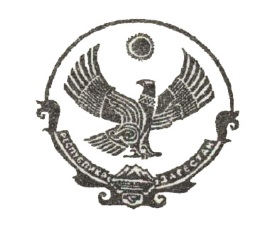 КОНТРОЛЬНО-СЧЁТНАЯ  КОМИССИЯ   ГОРОДСКОГО ОКРУГА «ГОРОД ИЗБЕРБАШ»Аналитическая записка о ходе исполнения бюджета муниципального образования «город Избербаш»  за 1-е полугодие  2018 года.	Информация о ходе исполнения бюджета  муниципального образования «город Избербаш»  за полугодие 2018 года подготовлена на основе анализа показателей, утверждённых решением Собрания депутатов городского округа «город Избербаш» №41-2 от 29.12.2017г. «О бюджете муниципального образования «город Избербаш» на 2018 год и на плановый период 2019 и 2020 годов»», с учётом изменений показателей сводной бюджетной росписи и показателей, отражённых в отчёте об исполнении бюджета города по состоянию на 1 июля  2018 года.	Первоначально, в соответствии с Решением Собрания депутатов городского округа «город Избербаш» №41-2 от 29.12.2017г. «О бюджете муниципального образования «город Избербаш» на 2018 год и на плановый период 2019 и 2020 годов», утверждён бюджет муниципального образования «город Избербаш» на 2018 год по доходам в сумме 624 287,3 тыс. рублей, в том числе объём межбюджетных трансфертов, получаемых из республиканского бюджета в сумме 468 981,3 тыс. рублей и  по расходам в сумме 621 287,3 тыс. рублей. С профицитом местного бюджета в сумме 3 000 тыс. рублей.	В соответствии с Решениями  Собрания депутатов городского округа «город Избербаш» №42-3 от 28.02.2018 года», №43-4 от 27.04.2018 года, №44-4 от 13.06.2018 года «О внесении дополнений и изменений в Решение Собрания депутатов городского округа «город Избербаш №41-2 от 29.12.2017г. «О бюджете муниципального образования «город Избербаш» на 2018 год и на плановый период 2019 и 2020 годов» внесены следующие изменения: утверждён уточнённый бюджет муниципального образования  «город Избербаш» на 2018 год - по доходам в сумме 641 448,6 тыс. рублей, в том числе объём межбюджетных трансфертов, получаемых из республиканского бюджета в сумме 483 142,6 тыс. рублей и по расходам в сумме 648 410,9 тыс. рублей.	С дефицитом местного бюджета в сумме - 6 962,4 тыс. рублей.        Результат исполнения доходной части местного  бюджета в полугодии  2018 года характеризуется данными, приведенными в следующей таблице:(тыс.руб.)        По данным отчета на 01.07.2018 года доходы муниципального образования исполнены в сумме  344 403,7 тыс. руб., что составляет  51,3% по отношению к годовому уточненному  плану.           В структуре доходов  бюджета   за  полугодие   2018 года:             - собственные (налоговые и неналоговые) доходы исполнены в сумме                 71 226,3 тыс. рублей или 44,9% от годового бюджетного назначения, что на 3,8%  больше в сравнении с аналогичным периодом прошлого года. Из них налоговые доходы поступили в сумме  60 179,5  тыс. рублей, что составляет  46,4% от годового бюджетного назначения. Неналоговые доходы исполнены в сумме  11 046,8  тыс. рублей, что составляет  38,8%  от годового бюджетного назначения. Доля исполненных налоговых и неналоговых доходов в общем объёме поступивших доходов в среднем составила  20,7%.             - безвозмездные и безвозвратные поступления из республиканского бюджета исполнены в сумме 273 971,4 тыс. рублей или  53,5% от уточненных годовых показателей. Из них поступление субвенций составило  198 347,0 тыс. руб. или  56,2%  соответствующего показателя за год,  дотации – 58 567,0  тыс. руб. или 58,3%, субсидии –  17 057,4 тыс. руб. или 28,8%.   Удельный вес безвозмездных поступлений в общем объеме доходов за 2 квартал  2018 года составил 79,6% от общего объема доходов.Отраслевая структура расходов бюджета муниципального образования городской округ «город Избербаш» за полугодие 2018 года по разделам классификации расходов представлены в таблице:(тыс.руб.)     Расходные обязательства местного бюджета за полугодие  2018 года                исполнены в сумме 337 349,1 тыс. рублей, что составляет 49,8% по отношению к уточнённой бюджетной росписи на 2018 год.	Анализ исполнения расходной части городского бюджета за полугодие   2018 года показал, что финансирование расходов по всем разделам к годовым плановым назначениям произведено на 5,9%  больше, чем в аналогичном периоде прошлого года.	Результат исполнения бюджета. По состоянию на 1 июля 2018 года бюджет муниципального образования исполнен с профицитом, в сумме  -  7 054,6 тыс. рублей. 	Остатки денежных средств на счетах местного бюджета составляют  14 811,0 тыс. руб., из них  11 634,5  тысяч рублей являются целевыми  средствами.Председатель Контрольно-счетной комиссии                                   Т.Амирбекова.Избербаш, пл.Ленина,2	                                          №____телефон: (8-87245)   2-40-45; от «___» ____________ 20__г.ПоказателиБюджет утверждено на годБюджет уточненный на 01.07.2018г Исполнение  Исполнение  Исполнение  Исполнение Отклонение (гр.5-гр.7) в %ПоказателиБюджет утверждено на годБюджет уточненный на 01.07.2018гна 01.07.2018г.на 01.07.2018г.на 01.07.2017г.на 01.07.2017г.Отклонение (гр.5-гр.7) в %ПоказателиБюджет утверждено на годБюджет уточненный на 01.07.2018гСумма в %Суммав %Отклонение (гр.5-гр.7) в %12345678Доходы  всего624 287,3670 783,8344 403,751,3276 492,048,82,5Остаток средств на начало года ---794,0-2 059--1.Собственные в т.ч.:155 306,0158 306,071 226,344,962 865,041,13,8 - налоговые127 806,0129 806,060 179,546,450 658,040,55,9- неналоговые27 500,028 500,011 046,838,812 207,043,9-5,1в % к общей сумме доходов24,923,620,7-22,7-- 2. Безвозмездные   и безвозвратные перечисления  (финансовая помощь)468 981,3512 477,8273 971,453,5211 568,051,32,2- дотации100 406,0100 406,058 567,058,342 681,052,55,8- субсидии25 028,859 291,517 057,428,829 433,072-43,2- субвенции343 546,5352 780,3198 347,056,2139 454,047,98,3- иные межбюджетные трансферты-------в % к общей сумме доходов75,176,479,6-76,5--Наименование показателяБюджетная роспись на 2018г.Уточнённая бюджетная роспись на 2018г.Исполнение бюджета Исполнение бюджета Исполнение бюджета Исполнение бюджета Отклонение (гр.5-гр.7) в %Наименование показателяБюджетная роспись на 2018г.Уточнённая бюджетная роспись на 2018г.на 01.07.2018г.на 01.07.2018г.на 01.07.2017г.на 01.07.2017г.Отклонение (гр.5-гр.7) в %Наименование показателяБюджетная роспись на 2018г.Уточнённая бюджетная роспись на 2018г.Сумма в %Суммав %Отклонение (гр.5-гр.7) в %12345678Расходы всего,в том числе по разделам бюджетной классификации:621 287,3677 746,1337 349,149,8249 260,143,95,9общегосударственные вопросы                (01)38 417,238 786,715 257,439,314578,943,1-3,8национальная безопасность и правоохранительная деятельность          (03)5 302,55 663,22 522,444,51 754,939,94,6национальная экономика             (04)4 619,519 414,412 844,566,2902,020,845,4жилищно-коммунальное хозяйство                (05)26 848,960 752,613 700,522,57 351,416,85,7образование         (07)491 871,7499 686,3276 638,455,4208 286,6496,4культура, кинематография    (08)15 591,316 088,19 345,358,07 674,149,68,4социальная политика                                                       (10)32 044,030 671,83 662,411,95 70516,8-4,9физическая культура и спорт                      (11)1 917,51 917,5892,346,5959,851,6-5,1средства массовой информации           (12)4 608,04 695,22 463,052,52 019,047,64,9обслуживание муниципального долга                                          (13)66,766,722,934,328,452,8-18,5